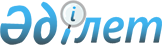 2022-2024 жылдарға арналған Ақсуат ауданы Ойшілік ауылдық округінің бюджеті туралыАбай облысы Ақсуат аудандық мәслихатының 2022 жылғы 9 қарашадағы № 10/8-VII шешімі
      Қазақстан Республикасының Бюджет кодексіне, Қазақстан Республикасының "Қазақстан Республикасындағы жергілікті мемлекеттік басқару және өзін-өзі басқару туралы" Заңының 6-бабының 1-тармағының 1) тармақшасына, Қазақстан Республикасы Президентінің 2022 жылғы 3 мамырдағы № 887 "Қазақстан Республикасының әкімшілік-аумақтық құрылысының кейбір мәселелері туралы" Жарлығына сәйкес, Ақсуат ауданы мәслихаты ШЕШТІ:
      1. 2022-2024 жылдарға арналған Ақсуат ауданы Ойшілік ауылдық округінің бюджеті тиісінше 1, 2 және 3 қосымшаларға сәйкес, соның ішінде 2022 жылға келесі көлемдерде бекітілсін:
      1) кірістер – 51 563,5 мың теңге, соның ішінде:
      салықтық түсімдер – 3 515,0 мың теңге;
      салықтық емес түсімдер – 0,0 мың теңге;
      негізгі капиталды сатудан түсетін түсімдер – 0,0 мың теңге;
      трансферттер түсімі – 48 048,5 мың теңге;
      2) шығындар – 51 944,4 мың теңге;
      3) таза бюджеттік кредиттеу – 0,0 мың теңге, соның ішінде:
      бюджеттік кредиттер – 0,0 мың теңге;
      бюджеттік кредиттерді өтеу – 0,0 мың теңге;
      4) қаржы активтерімен операциялар бойынша сальдо – 0,0 мың теңге;
      қаржы активтерін сатып алу – 0,0 мың теңге;
      мемлекеттің қаржы активтерін сатудан түсетін түсімдер – 0,0 мың теңге;
      5) бюджет тапшылығы (профициті) – -380,9 мың теңге;
      6) бюджет тапшылығын қаржыландыру (профицитін пайдалану) – 380,9 мың теңге;
      қарыздар түсімі – 0,0 мың теңге;
      қарыздарды өтеу – 0,0 мың теңге;
      бюджет қаражатының пайдаланатын қалдықтары – 380,9 мың теңге. 
      Ескерту. 1-тармақ жаңа редакцияда - Абай облысы Ақсуат аудандық мәслихатының 12.12.2022 № 12/8-VII шешімімен (01.01.2022 бастап қолданысқа енгізіледі).


      2. 2022 жылға арналған Ақсуат ауданы Ойшілік ауылдық округ бюджетіне аудандық бюджеттен берілетін субвенция көлемі 27 653,0 мың теңге сомасында белгіленгені ескерілсін.
      3. 2022 жылға арналған Ақсуат ауданы Ойшілік ауылдық округ бюджетіне аудандық бюджеттен 19 407,7 мың теңге көлемінде нысаналы трансферттер көзделгені ескерілсін.
      Ескерту. 3-тармақ жаңа редакцияда - Абай облысы Ақсуат аудандық мәслихатының 12.12.2022 № 12/8-VII шешімімен (01.01.2022 бастап қолданысқа енгізіледі).


      4. 2022 жылға арналған Ақсуат ауданы Ойшілік ауылдық округ бюджетіне республикалық бюджеттен 1 522,0 мың теңге көлемінде нысаналы трансферттер көзделгені ескерілсін.
      5. 380,9 мың теңге бюджет қаражатының пайдаланатын қалдықтары осы шешімнің 4-қосымшасына сәйкес бөлінсін.
      6. Осы шешім 2022 жылғы 1 қаңтардан бастап қолданысқа енгізіледі. 2022 жылға арналған Ойшілік ауылдық округінің бюджеті
      Ескерту. 1-қосымша жаңа редакцияда - Абай облысы Ақсуат аудандық мәслихатының 12.12.2022 № 12/8-VII шешімімен (01.01.2022 бастап қолданысқа енгізіледі). 2023 жылға арналған Ойшілік ауылдық округінің бюджеті 2024 жылға арналған Ойшілік ауылдық округінің бюджеті Бюджет қаражаты бос қалдықтарының пайдалануы
					© 2012. Қазақстан Республикасы Әділет министрлігінің «Қазақстан Республикасының Заңнама және құқықтық ақпарат институты» ШЖҚ РМК
				
      Ақсуат ауданы мәслихатының хатшысы 

Қ. Ильясов
Ақсуат ауданы мәслихатының 
2022 жылғы 9 қарашадағы 
№ 10/8-VII шешіміне 
1 қосымша
Санат
Санат
Санат
Санат
Сомасы (мың теңге)
Сынып
Сынып
Сынып
Сомасы (мың теңге)
Ішкі сынып
Ішкі сынып
Сомасы (мың теңге)
Атауы
Сомасы (мың теңге)
I. КIРICТЕР
51 563,5
1
Салықтық түсімдер
3 515,0
04
Меншiкке салынатын салықтар
3 515,0
1
Мүлiкке салынатын салықтар
440,0
3
Жер салығы
250,0
4
Көлiк құралдарына салынатын салық
2 825,0
05
Тауарларға, жұмыстарға және қызметтерге салынатын iшкi салықтар
0,0
3
Табиғи және басқа да ресурстарды пайдаланғаны үшiн түсетiн түсiмдер
0,0
2
Салықтық емес түсiмдер
0,0
3
Негізгі капиталды сатудан түсетін түсімдер
0,0
4
Трансферттердің түсімдері
48 048,5
02
Мемлекеттiк басқарудың жоғары тұрған органдарынан түсетiн трансферттер
48 048,5
3
Аудандардың (облыстық маңызы бар қаланың) бюджетінен трансферттер
48 048,5
Функционалдық топ
Функционалдық топ
Функционалдық топ
Функционалдық топ
Функционалдық топ
Сомасы (мың теңге)
Функционалдық кіші топ 
Функционалдық кіші топ 
Функционалдық кіші топ 
Функционалдық кіші топ 
Сомасы (мың теңге)
Бюджеттік бағдарламалардың әкімшісі 
Бюджеттік бағдарламалардың әкімшісі 
Бюджеттік бағдарламалардың әкімшісі 
Сомасы (мың теңге)
Бағдарлама 
Бағдарлама 
Сомасы (мың теңге)
Атауы
Сомасы (мың теңге)
II. ШЫҒЫНДАР
51 944,4
01
Жалпы сипаттағы мемлекеттiк көрсетілетін қызметтер
43 170,0
1
Мемлекеттiк басқарудың жалпы функцияларын орындайтын өкiлдi, атқарушы және басқа органдар
43 170,0
124
Аудандық маңызы бар қала, ауыл, кент, ауылдық округ әкімінің аппараты
43 170,0
001
Аудандық маңызы бар қала, ауыл, кент, ауылдық округ әкімінің қызметін қамтамасыз ету жөніндегі қызметтер
43 170,0
07
Тұрғын үй-коммуналдық шаруашылық
1 305,5
3
Елді-мекендерді көркейту
1 305,5
124
Аудандық маңызы бар қала, ауыл, кент, ауылдық округ әкімінің аппараты
1 305,5
008
Елді мекендердегі көшелерді жарықтандыру 
480,0
009
Елді мекендердің санитариясын қамтамасыз ету
825,5
08
Мәдениет, спорт, туризм және ақпараттық кеңістiк
100,0
1
Мәдениет саласындағы қызмет
100,0
124
Аудандық маңызы бар қала, ауыл, кент, ауылдық округ әкімінің аппараты
100,0
006
Жергілікті деңгейде мәдени-демалыс жұмысын қолдау
100,0
12
Көлiк және коммуникация
7 363,5
1
Автомобиль көлiгi
7 363,5
124
Аудандық маңызы бар қала, ауыл, кент, ауылдық округ әкімінің аппараты
7 363,5
013
Аудандық маңызы бар қалаларда, ауылдарда, кенттерде, ауылдық округтерде автомобиль жолдарының жұмыс істеуін қамтамасыз ету
7 363,5
029
Аудандық бюджеттен берілетін трансферттер есебінен
15
Трансферттер
5,4
1
Трансферттер
5,4
124
Аудандық маңызы бар қала, ауыл, кент, ауылдық округ әкімінің аппараты
5,4
048
Пайдаланылмаған (толық пайдаланылмаған) нысаналы трансферттерді қайтару
5,4
III. ТАЗА БЮДЖЕТТІК КРЕДИТ БЕРУ
0,0
Бюджеттік кредиттер
0,0
5
Бюджеттік кредиттерді өтеу
0,0
IV. ҚАРЖЫ АКТИВТЕРІМЕН ЖАСАЛАТЫН ОПЕРАЦИЯЛАР БОЙЫНША САЛЬДО
0,0
Қаржы активтерін сатып алу
0,0
6
Мемлекеттің қаржы активтерін сатудан түсетін түсімдер
0,0
V. БЮДЖЕТ ТАПШЫЛЫҒЫ (ПРОФИЦИТІ)
-380,9
VI. БЮДЖЕТ ТАПШЫЛЫҒЫН ҚАРЖЫЛАНДЫРУ (ПРОФИЦИТІН ПАЙДАЛАНУ)
380,9
7
Қарыздар түсімдері
0,0
16
Қарыздарды өтеу
0,0
8
Бюджет қаражатының пайдаланылатын қалдықтары
380,9
01
Бюджет қаражаты қалдықтары
380,9
1
Бюджет қаражатының бос қалдықтары
380,9Ақсуат ауданы мәслихатының 
2022 жылғы 9 қарашадағы 
№ 10/8-VII шешіміне 
2 қосымша
Санат
Санат
Санат
Санат
Сомасы (мың теңге)
Сынып
Сынып
Сынып
Сомасы (мың теңге)
Ішкі сынып
Ішкі сынып
Сомасы (мың теңге)
Атауы
Сомасы (мың теңге)
I. КIРICТЕР
35 555,0
1
Салықтық түсімдер
4 792,0
01
Табыс салығы
800,0
2
Жеке табыс салығы
800,0
04
Меншiкке салынатын салықтар
3 717,0
1
Мүлiкке салынатын салықтар
440,0
3
Жер салығы
250,0
4
Көлiк құралдарына салынатын салық
3 027,0
05
Тауарларға, жұмыстарға және қызметтерге салынатын iшкi салықтар
275,0
3
Табиғи және басқа да ресурстарды пайдаланғаны үшiн түсетiн түсiмдер
275,0
2
Салықтық емес түсiмдер
0,0
3
Негізгі капиталды сатудан түсетін түсімдер
0,0
4
Трансферттердің түсімдері
30 763,0
02
Мемлекеттiк басқарудың жоғары тұрған органдарынан түсетiн трансферттер
30 763,0
3
Аудандардың (облыстық маңызы бар қаланың) бюджетінен трансферттер
30 763,0
Функционалдық топ
Функционалдық топ
Функционалдық топ
Функционалдық топ
Функционалдық топ
Сомасы (мың теңге)
Функционалдық кіші топ 
Функционалдық кіші топ 
Функционалдық кіші топ 
Функционалдық кіші топ 
Сомасы (мың теңге)
Бюджеттік бағдарламалардың әкімшісі 
Бюджеттік бағдарламалардың әкімшісі 
Бюджеттік бағдарламалардың әкімшісі 
Сомасы (мың теңге)
Бағдарлама 
Бағдарлама 
Сомасы (мың теңге)
Атауы
Сомасы (мың теңге)
II. ШЫҒЫНДАР
35 555,0
01
Жалпы сипаттағы мемлекеттiк қызметтер
34 942,0
1
Мемлекеттiк басқарудың жалпы функцияларын орындайтын өкiлдi, атқарушы және басқа органдар
34 942,0
124
Аудандық маңызы бар қала, ауыл, кент, ауылдық округ әкімінің аппараты
34 942,0
001
Аудандық маңызы бар қала, ауыл, кент, ауылдық округ әкімінің қызметін қамтамасыз ету жөніндегі қызметтер
34 942,0
07
Тұрғын үй-коммуналдық шаруашылық
511,0
3
Елді-мекендерді көркейту
511,0
124
Аудандық маңызы бар қала, ауыл, кент, ауылдық округ әкімінің аппараты
511,0
008
Елді мекендердегі көшелерді жарықтандыру
358,0
009
Елді мекендердің санитариясын қамтамасыз ету
153,0
08
Мәдениет, спорт, туризм және ақпараттық кеңістiк
102,0
1
Мәдениет саласындағы қызмет
102,0
124
Аудандық маңызы бар қала, ауыл, кент, ауылдық округ әкімінің аппараты
102,0
006
Жергілікті деңгейде мәдени-демалыс жұмысын қолдау
102,0
III. ТАЗА БЮДЖЕТТІК КРЕДИТ БЕРУ
0,0
Бюджеттік кредиттер
0,0
5
Бюджеттік кредиттерді өтеу
0,0
IV. ҚАРЖЫ АКТИВТЕРІМЕН ЖАСАЛАТЫН ОПЕРАЦИЯЛАР БОЙЫНША САЛЬДО
0,0
Қаржы активтерін сатып алу
0,0
6
Мемлекеттің қаржы активтерін сатудан түсетін түсімдер
0,0
V. БЮДЖЕТ ТАПШЫЛЫҒЫ (ПРОФИЦИТІ)
0,0
VI. БЮДЖЕТ ТАПШЫЛЫҒЫН ҚАРЖЫЛАНДЫРУ (ПРОФИЦИТІН ПАЙДАЛАНУ)
0,0
7
Қарыздар түсімдері
0,0
16
Қарыздарды өтеу
0,0
8
Бюджет қаражатының пайдаланылатын қалдықтары
0,0Ақсуат ауданы мәслихатының 
2022 жылғы 9 қарашадағы 
№ 10/8-VII шешіміне 
3 қосымша
Санат
Санат
Санат
Санат
Сомасы (мың теңге)
Сынып
Сынып
Сынып
Сомасы (мың теңге)
Ішкі сынып
Ішкі сынып
Сомасы (мың теңге)
Атауы
Сомасы (мың теңге)
I. КIРICТЕР
36 367,0
1
Салықтық түсімдер
4 968,0
01
Табыс салығы
900,0
2
Жеке табыс салығы
900,0
04
Меншiкке салынатын салықтар
3 793,0
1
Мүлiкке салынатын салықтар
463,0
3
Жер салығы
250,0
4
Көлiк құралдарына салынатын салық
3 080,0
05
Тауарларға, жұмыстарға және қызметтерге салынатын iшкi салықтар
275,0
3
Табиғи және басқа да ресурстарды пайдаланғаны үшiн түсетiн түсiмдер
275,0
2
Салықтық емес түсiмдер
0,0
3
Негізгі капиталды сатудан түсетін түсімдер
0,0
4
Трансферттердің түсімдері
31 399,0
02
Мемлекеттiк басқарудың жоғары тұрған органдарынан түсетiн трансферттер
31 399,0
3
Аудандардың (облыстық маңызы бар қаланың) бюджетінен трансферттер
31 399,0
Функционалдық топ
Функционалдық топ
Функционалдық топ
Функционалдық топ
Функционалдық топ
Сомасы (мың теңге)
Функционалдық кіші топ 
Функционалдық кіші топ 
Функционалдық кіші топ 
Функционалдық кіші топ 
Сомасы (мың теңге)
Бюджеттік бағдарламалардың әкімшісі 
Бюджеттік бағдарламалардың әкімшісі 
Бюджеттік бағдарламалардың әкімшісі 
Сомасы (мың теңге)
Бағдарлама 
Бағдарлама 
Сомасы (мың теңге)
Атауы
Сомасы (мың теңге)
II. ШЫҒЫНДАР
36 367,0
01
Жалпы сипаттағы мемлекеттiк қызметтер
35 741,0
1
Мемлекеттiк басқарудың жалпы функцияларын орындайтын өкiлдi, атқарушы және басқа органдар
35 741,0
124
Аудандық маңызы бар қала, ауыл, кент, ауылдық округ әкімінің аппараты
35 741,0
001
Аудандық маңызы бар қала, ауыл, кент, ауылдық округ әкімінің қызметін қамтамасыз ету жөніндегі қызметтер
35 741,0
07
Тұрғын үй-коммуналдық шаруашылық
522,0
3
Елді-мекендерді көркейту
522,0
124
Аудандық маңызы бар қала, ауыл, кент, ауылдық округ әкімінің аппараты
522,0
008
Елді мекендердегі көшелерді жарықтандыру
366,0
009
Елді мекендердің санитариясын қамтамасыз ету
156,0
08
Мәдениет, спорт, туризм және ақпараттық кеңістiк
104,0
1
Мәдениет саласындағы қызмет
104,0
124
Аудандық маңызы бар қала, ауыл, кент, ауылдық округ әкімінің аппараты
104,0
006
Жергілікті деңгейде мәдени-демалыс жұмысын қолдау
104,0
III. ТАЗА БЮДЖЕТТІК КРЕДИТ БЕРУ
0,0
Бюджеттік кредиттер
0,0
5
Бюджеттік кредиттерді өтеу
0,0
IV. ҚАРЖЫ АКТИВТЕРІМЕН ЖАСАЛАТЫН ОПЕРАЦИЯЛАР БОЙЫНША САЛЬДО
0,0
Қаржы активтерін сатып алу
0,0
6
Мемлекеттің қаржы активтерін сатудан түсетін түсімдер
0,0
V. БЮДЖЕТ ТАПШЫЛЫҒЫ (ПРОФИЦИТІ)
0,0
VI. БЮДЖЕТ ТАПШЫЛЫҒЫН ҚАРЖЫЛАНДЫРУ (ПРОФИЦИТІН ПАЙДАЛАНУ)
0,0
7
Қарыздар түсімдері
0,0
16
Қарыздарды өтеу
0,0
8
Бюджет қаражатының пайдаланылатын қалдықтары
0,0Ақсуат ауданы мәслихатының 
2022 жылғы 9 қарашадағы 
№ 10/8-VII шешіміне 
4 қосымша
Функционалдық топ
Функционалдық топ
Функционалдық топ
Функционалдық топ
Функционалдық топ
Сомасы (мың теңге)
Функционалдық кіші топ
Функционалдық кіші топ
Функционалдық кіші топ
Функционалдық кіші топ
Сомасы (мың теңге)
Бюджеттік бағдарламалардың әкімшісі
Бюджеттік бағдарламалардың әкімшісі
Бюджеттік бағдарламалардың әкімшісі
Сомасы (мың теңге)
Бағдарлама
Бағдарлама
Сомасы (мың теңге)
Шығындар атауы
Сомасы (мың теңге)
II. ШЫҒЫНДАР
380,9
01
Жалпы сипаттағы мемлекеттiк көрсетілетін қызметтер
200,0
1
Мемлекеттiк басқарудың жалпы функцияларын орындайтын өкiлдi, атқарушы және басқа органдар
200,0
124
Аудандық маңызы бар қала, ауыл, кент, ауылдық округ әкімінің аппараты
200,0
001
Аудандық маңызы бар қала, ауыл, кент, ауылдық округ әкімінің қызметін қамтамасыз ету жөніндегі қызметтер
200,0
07
Тұрғын үй-коммуналдық шаруашылық
175,5
3
Елді-мекендерді көркейту
175,5
124
Аудандық маңызы бар қала, ауыл, кент, ауылдық округ әкімінің аппараты
175,5
009
Елді мекендердің санитариясын қамтамасыз ету
175,5
15
Трансферттер
5,4
1
Трансферттер
5,4
124
Аудандық маңызы бар қала, ауыл, кент, ауылдық округ әкімінің аппараты
5,4
048
Пайдаланылмаған (толық пайдаланылмаған) нысаналы трансферттерді қайтару
5,4
8
Бюджет қаражатының пайдаланылатын қалдықтары
380,9
01
Бюджет қаражаты қалдықтары
380,9
1
Бюджет қаражатының бос қалдықтары
380,9